                    FZ.2380.22.C.23.2023INFORMACJAO WYBORZE NAJKORZYSTNIEJSZEJ OFERTY	Na podstawie art. 253 ust. 2 ustawy Prawo zamówień publicznych (t. j. Dz. U.  z 2023r., poz. 1605) Zamawiający informuje, że w postępowaniu prowadzonym w trybie podstawowym bez negocjacji na DOSTAWĘ OLEJU OPAŁOWEGO DO JEDNOSTEK PODLEGŁYCH KWP W BIAŁYMSTOKU (postępowanie nr 22/C/23) jako najkorzystniejsze w poszczególnych zadaniach częściowych zostały wybrane oferty Wykonawców:Auto-Myjnia, Hurtowa i Detaliczna Sprzedaż Paliw Płynnych i Gazowych Adam Kozłowski, Aleje Lipowe 1D, 19 - 400 Oleckow zakresie:Zadania nr 1:z ceną ofertową brutto: 60.397,92 złZadania nr 3: z ceną ofertową brutto: 54.907,20 złZadania nr 4: z ceną ofertową brutto: 43.925,76 złZadania nr 6: z ceną ofertową brutto: 10.981,44 złZadania nr 8: z ceną ofertową brutto: 10.981,44 złZadania nr 9: z ceną ofertową brutto:  71.379,36 złZadania nr 11: z ceną ofertową brutto: 43.925,76 złP.P.H.U. OPAL Sp. j. Irena Puławska, Roman Puławski, ul. Targowa 84, 17-200 Hajnówkaw zakresie:Zadania nr 5:z ceną ofertową brutto:  11.227,44 złZadania nr 7:z ceną ofertową brutto:  22.454,88 złZadania nr 10:z ceną ofertową brutto:  61.750,92 złUzasadnienie wyboru: Zgodnie z art. 239 ust. 1 ustawy w/w oferty w poszczególnych zadaniach częściowych są najkorzystniejsze na podstawie kryteriów oceny ofert określonych w dokumentach zamówienia.Punktacja przyznana złożonym w postępowaniu ofertom:Zadanie nr 1:Zadanie nr 3:Zadanie nr 4:Zadanie nr 5:Zadanie nr 6:Zadanie nr 7:Zadanie nr 8:Zadanie nr 9:Zadanie nr 10:Zadanie nr 11:                      Sławomir Wilczewski                          (podpis na oryginale)Wyk. w 1 egz. 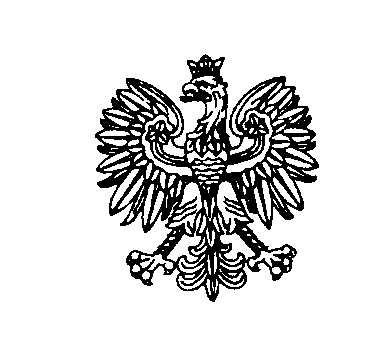 Białystok, dnia 7 września 2023 rokuBiałystok, dnia 7 września 2023 rokuBiałystok, dnia 7 września 2023 rokuBiałystok, dnia 7 września 2023 rokuBiałystok, dnia 7 września 2023 roku                         ZastępcaKomendanta Wojewódzkiego Policji w Białymstoku                         ZastępcaKomendanta Wojewódzkiego Policji w Białymstoku                         ZastępcaKomendanta Wojewódzkiego Policji w BiałymstokuNr ofertyNazwa(firma)i adres WykonawcyCena brutto w zł/ liczba punktów w kryterium cena = 100%Łączna liczba punktów2Auto-Myjnia, Hurtowa i Detaliczna Sprzedaż Paliw Płynnych i Gazowych Adam KozłowskiAleje Lipowe 1D, 19 - 400 Olecko60.397,92 zł/100 pkt100Nr ofertyNazwa(firma)i adres WykonawcyCena brutto w zł/ liczba punktów w kryterium cena = 100%Łączna liczba punktów2Auto-Myjnia, Hurtowa i Detaliczna Sprzedaż Paliw Płynnych i Gazowych Adam KozłowskiAleje Lipowe 1D, 19-400 Olecko54.907,20 zł/100 pkt100Nr ofertyNazwa(firma)i adres WykonawcyCena brutto w zł/ liczba punktów w kryterium cena = 100%Łączna liczba punktów2Auto-Myjnia, Hurtowa i Detaliczna Sprzedaż Paliw Płynnych i Gazowych Adam KozłowskiAleje Lipowe 1D, 19-400 Olecko43.925,76 zł/100 pkt100Nr ofertyNazwa(firma)i adres WykonawcyCena brutto w zł/ liczba punktów w kryterium cena = 100%Łączna liczba punktów1P.P.H.U. OPAL Sp. j. Irena Puławska, Roman Puławskiul. Targowa 84, 17-200 Hajnówka11.227,44 zł/100 pkt100Nr ofertyNazwa(firma)i adres WykonawcyCena brutto w zł/ liczba punktów w kryterium cena = 100%Łączna liczba punktów2Auto-Myjnia, Hurtowa i Detaliczna Sprzedaż Paliw Płynnych i Gazowych Adam KozłowskiAleje Lipowe 1D, 19-400 Olecko10.981,44 zł/100 pkt100Nr ofertyNazwa(firma)i adres WykonawcyCena brutto w zł/ liczba punktów w kryterium cena = 100%Łączna liczba punktów1P.P.H.U. OPAL Sp. j. Irena Puławska, Roman Puławskiul. Targowa 84, 17-200 Hajnówka22.454,88 zł/100 pkt100Nr ofertyNazwa(firma)i adres WykonawcyCena brutto w zł/ liczba punktów w kryterium cena = 100%Łączna liczba punktów2Auto-Myjnia, Hurtowa i Detaliczna Sprzedaż Paliw Płynnych i Gazowych Adam KozłowskiAleje Lipowe 1D, 19-400 Olecko10.981,44 zł/100 pkt100Nr ofertyNazwa(firma)i adres WykonawcyCena brutto w zł/ liczba punktów w kryterium cena = 100%Łączna liczba punktów2Auto-Myjnia, Hurtowa i Detaliczna Sprzedaż Paliw Płynnych i Gazowych Adam KozłowskiAleje Lipowe 1D, 19-400 Olecko71.379,36 zł/100 pkt100Nr ofertyNazwa(firma)i adres WykonawcyCena brutto w zł/ liczba punktów w kryterium cena = 100%Łączna liczba punktów1P.P.H.U. OPAL Sp. j. Irena Puławska, Roman Puławskiul. Targowa 84, 17-200 Hajnówka61.750,92 zł/100 pkt100Nr ofertyNazwa(firma)i adres WykonawcyCena brutto w zł/ liczba punktów w kryterium cena = 100%Łączna liczba punktów2Auto-Myjnia, Hurtowa i Detaliczna Sprzedaż Paliw Płynnych i Gazowych Adam KozłowskiAleje Lipowe 1D, 19-400 Olecko43.925,76 zł/100 pkt100